Tarifs 2019-2020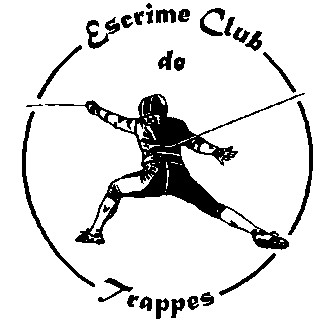 Afin de faciliter l'accès à notre sport, les règlements peuvent être effectués par chèque en 3 fois. Nous pouvons établir des certificats pour la prise en charge des frais par votre comité d'entreprise.Licence 2019/2020Cotisation annuelleLocation de matérielAchat gantLes gants seront à acheter individuellement.Licence FFE60 €2012 et après13 €2011/201051 €Dirigeant47 €Passeport compétition (à partir de M15)6 €Lieu de résidenceTRAPPESST QUENTINAUTREFLEURETFLEURETFLEURETFLEURETEnfant (1ère licence)141 €172 €199 €Adulte (1ère licence)246 €267 €298 €Enfant (2ème licence)204 €235 €267 €M7-M9246 €272 €308 €A partir M11287 €320 €345 €SABRE LASERSABRE LASERSABRE LASERSABRE LASERà partir de M15240 €FLEURETFLEURETFLEURETLocation débutantPrêt à titre gracieuxChèque de caution de 120 €Location enfant90 €Chèque de caution de 120 €Location adulte138 €Chèque de caution de 120 €SABRE LASERSABRE LASERSABRE LASERLocation92 €Chèque de caution de 120 €